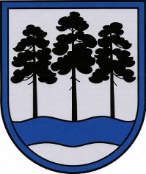 OGRES  NOVADA  PAŠVALDĪBAReģ.Nr.90000024455, Brīvības iela 33, Ogre, Ogres nov., LV-5001tālrunis 65071160, fakss 65071161, e-pasts: ogredome@ogresnovads.lv, www.ogresnovads.lv PAŠVALDĪBAS DOMES ĀRKĀRTAS SĒDES PROTOKOLA IZRAKSTS6.Par Ogres novada reliģisko lietu komisijas sastāva ievēlēšanu un komisijas nolikuma apstiprināšanuAr Ogres novada pašvaldības domes 22.12.2022. sēdes lēmuma (protokols Nr.29; 40.) grozījumiemNo likuma “Par pašvaldībām” 61. panta pirmās un trešās daļas izriet, ka atsevišķu pašvaldības funkciju pildīšanai vai pašvaldības administratīvās teritorijas pārvaldīšanai domes no domes deputātiem un attiecīgās pašvaldības iedzīvotājiem var izveidot valdes, komisijas vai darba grupas. Šajā pantā minētās valdes, komisijas un darba grupas darbojas saskaņā ar domes apstiprinātajiem nolikumiem.Saskaņā ar Reliģisko organizāciju likuma 5. panta otro daļu, šajā likumā paredzētās reliģisko organizāciju tiesības aizsargā valsts. Valstij un pašvaldībām un to institūcijām, kā arī sabiedriskajām un citām organizācijām nav tiesību iejaukties reliģisko organizāciju reliģiskajā darbībā. Savukārt minētā likuma 6. panta otrā daļa nosaka, ka valsts un pašvaldību skolās kristīgās ticības mācību var mācīt personām, kuras rakstveidā izteikušas vēlēšanos to apgūt. Saskaņā ar likuma “Par pašvaldībām” 3. panta pirmo daļu, vietējā pašvaldība ir vietējā pārvalde, kas ar pilsoņu vēlētas pārstāvniecības — domes — un tās izveidoto institūciju un iestāžu starpniecību nodrošina likumos noteikto funkciju, kā arī šajā likumā paredzētajā kārtībā Ministru kabineta doto uzdevumu un pašvaldības brīvprātīgo iniciatīvu izpildi, ievērojot valsts un attiecīgās administratīvās teritorijas iedzīvotāju intereses.Vairāki Ogres novada pašvaldības iedzīvotāji ir izteikuši vēlēšanos pašvaldības izglītības iestādēs apgūt kristīgās ticības mācību. Papildus saņemts ierosinājums arī turpmāk izglītības iestādē, kas atrodas Ogres novada pašvaldības nekustamā īpašumā “Krapes skola”, Krapes pagasts, Ogres novads, saglabāt un attīstīt alternatīvas izglītības ieguves iespēju, izmantojot M.Montesori mācības metodes, un saņemt kristīgās vērtībās balstītu izglītību gan vietējo ģimeņu bērniem, gan arī bērniem no kristiešu ģimenēm tuvākajā apkaimē.Ņemot vērā augstāk minēto, secināms, ka, lai īstenotu personas tiesības pašvaldības skolā apgūt ticības mācību, pašvaldībai lietderīgi sadarboties ar Latvijā tradicionālām reliģiskajām organizācijām (tai skaitā kristīgajām konfesijām), lai, ievērojot katras reliģiskās organizācijas reliģiskās darbības vispārējos principus, nodrošinātu kvalitatīvu un kristīgās vērtībās balstītu izglītības procesa norisi, nodrošinātu personas vienlīdzīgas iespējas uz kristīgās ticības mācības apguvi un ikdienas saskarsmes iespējām. Lai to īstenotu, lietderīgi izveidot Ogres novada reliģisko lietu komisiju, kas nodrošinātu starpkonfesionālu vadlīniju īstenošanu pašvaldības izglītības iestādēs kristīgās ticības mācības apguvē, ikdienas saskarsmē un strīdus situāciju izskatīšanā atbilstoši reliģijas pamatvērtībām un cilvēku tiesībām šajā jomā.Ogres novada pašvaldība savā darbībā arvien vairāk saskaras ar garīgas un emocionālas palīdzības sniegšanu novada iedzīvotājiem, tai skaitā personām, kas nonākušas krīzes situācijā saistībā ar Covid-19 straujo un ilgstošu izplatību visā valsts teritorijā. Vairāku jautājumu veiksmīga risināšana ir balstīta uz pašvaldības sadarbību ar Ogres novadā esošajām Latvijā tradicionālām reliģiskajām organizācijām (tai skaitā kristīgajām konfesijām).Ņemot vērā minēto, lietderīgi noteikt, ka Ogres novada reliģisko lietu komisijas darbības mērķis, papildus augstāk minētajam, būtu pārzināt un koordinēt jautājumus, kas saistīti ar reliģiskajām lietām novada administratīvajā teritorijā, īstenot padomdevēja funkcijas, lai palīdzētu Ogres novada pašvaldības domei un izpildvarai, tai skaitā izglītības iestādēm, risināt jautājumus, kas saistīti ar reliģiskajām lietām un draudžu dzīvi. Komisija paustu un integrētu teoloģiskās nostādnes minētajos jautājumos un pārstāvētu draudžu intereses Ogres novada pašvaldībā, tai skaitā domē, izskatot domes lēmumus, kas skar šo jomu.Ņemot vērā augstāk minēto un pamatojoties uz likuma “Par pašvaldībām” 15. panta pirmās daļas 4. punktu, 41. panta pirmās daļas 2. punktu, 61. panta pirmo, otro un trešo daļu,balsojot: ar 14 balsīm "Par" (Antra Purviņa, Artūrs Mangulis, Dainis Širovs, Dzintra Mozule, Dzirkstīte Žindiga, Edvīns Bartkevičs, Egils Helmanis, Gints Sīviņš, Jānis Iklāvs, Jegors Laptevs, Juris Laizāns, Māris Siliņš, Mārtiņš Leja, Sarmīte Kirhnere), "Pret" – 1 (Jānis Latišs), "Atturas" – 1 (Ilga Vecziediņa),Ogres novada pašvaldības dome NOLEMJ:Izveidot Ogres novada reliģisko lietu komisiju, kuras darbības mērķis ir pārzināt un koordinēt jautājumus, kas saistīti ar reliģiskajām lietām novada administratīvajā teritorijā, īstenot padomdevēja funkcijas, lai palīdzētu Ogres novada pašvaldības domei un izpildvarai, tai skaitā izglītības iestādēm, risināt jautājumus, kas saistīti ar reliģiskajām lietām un draudžu dzīvi, paust un integrēt teoloģiskās nostādnes jautājumos un pārstāvētu draudžu intereses Ogres novada pašvaldībā.Ievēlēt Ogres novada reliģisko lietu komisiju šādā sastāvā:2.1. Latvijā tradicionālu un Ogres novada administratīvajā teritorijā pārstāvētu reliģisko organizāciju pārstāvji:Ogres Sv.Meinarda Romas katoļu draudzes pārstāvis Jānis Rubins;Ogres Evaņģēliski luteriskās draudzes pārstāvis Mārtiņš Kalējs;Ogres Sv.Nikolaja Brīnumdarītāja pareizticīgo baznīcas draudzes vecākais pārstāvis Valērijas Taratinovs;Ogres Trīsvienības baptistu draudzes vecākais pārstāvis Dainis Pandars;Septītās dienas adventistu Ogres draudzes pārstāvis Ainārs Gailis;Ogres apustuliskās draudzes “Vārda Spēks” pārstāvis Agris Ginko;Ogres evaņģēlisko baptistu draudzes pārstāve Nadežda Jukša;Evaņģēlisko kristiešu baznīcas “Jaunā Paaudze” Ogres draudzes pārstāvis Andrejs Bessonovs;Ogres Svētā Meinarda Romas katoļu draudzes pārstāvis Modris Lācis;(Ogres novada pašvaldības domes 22.12.2022. sēdes lēmuma (protokols Nr.29; 40.) redakcijā)Lielvārdes draudzes pārstāvis Andris Solims;(Ogres novada pašvaldības domes 22.12.2022. sēdes lēmuma (protokols Nr.29; 40.) redakcijā)Ikšķiles evaņģēliski luteriskās draudzes pārstāvis Dzintars Laugalis.(Ogres novada pašvaldības domes 22.12.2022. sēdes lēmuma (protokols Nr.29; 40.) redakcijā) Ogres novada pašvaldības domes pārstāvji:Ogres novada pašvaldības domes priekšsēdētāja vietnieks Gints Sīviņš;Ogres novada pašvaldības domes deputāts Jānis Iklāvs.Noteikt, ka par darbu Ogres novada reliģisko lietu komisijā komisijas locekļiem maksā samaksu 5,51 euro apmērā par vienu darba stundu, bet ne vairāk kā 40 darba stundas vienā kalendārajā mēnesī, samaksu paredzot no Ogres novada pašvaldības budžeta līdzekļiem kārtējam gadam.Uzdot Ogres novada pašvaldības centrālajai administrācijai “Ogres novada pašvaldība” nodrošināt Ogres novada reliģisko lietu komisijas sekretariāta funkcijas. Samaksa Ogres novada reliģisko lietu komisijas sekretāram tiek noteikta saskaņā ar Ogres novada pašvaldības iekšējiem noteikumiem par sekretāra darbu komisijās.Noteikt, ka Ogres novada reliģisko lietu komisija ir Ogres novada pašvaldības Izglītības kultūras un sporta jautājumu komitejas pārraudzībā.Apstiprināt Ogres novada pašvaldības 2021. gada 18. februāra Ogres novada pašvaldības iekšējos noteikumus Nr. 5/2021 “Ogres novada reliģisko lietu komisijas nolikums” (turpmāk – Nolikums) saskaņā ar pielikumu.Uzdot centrālās administrācijas “Ogres novada pašvaldība” Kancelejai trīs darba dienu laikā no šā lēmuma pieņemšanas dienas iepazīstināt ar Nolikumu visus Ogres novada reliģisko lietu komisijas locekļus.Uzdot Ogres novada pašvaldības domes priekšsēdētājam sasaukt un vadīt pirmo Ogres novada reliģisko lietu komisijas sēdi un organizēt Ogres novada reliģisko lietu komisijas priekšsēdētāja un viņa vietnieka iecelšanu Nolikumā noteiktajā kārtībā.Uzdot Ogres novada reliģisko lietu komisijai līdz 2021. gada 1. martam noteikt vadlīnijas kristīgās ticības mācības un mācību procesa īstenošanai Ogres 1. vidusskolas teritoriālajā struktūrvienībā “Krapes skola”, adresē “Skola”, Krapes pagasts, Ogres novads, LV-5012, ievērojot M.Montesori mācības metodes un kristīgās vērtībās balstītu izglītības īstenošanu.Kontroli par lēmuma izpildi uzdot pašvaldības domes priekšsēdētājam.(Sēdes vadītāja,domes priekšsēdētāja E.Helmaņa paraksts)Ogrē, Brīvības ielā 33                   Nr.3 2021. gada 18. februārī